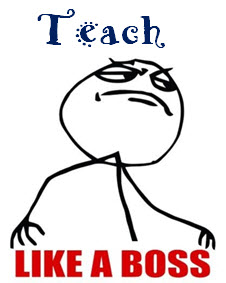 Teaching with great finesse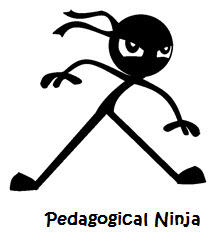 Teaching with great subterfuge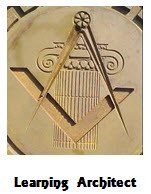 Designing great learning experiences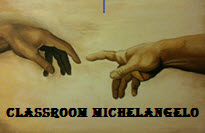 Creative teaching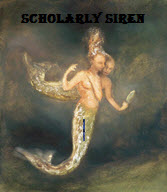 Fascinating students into learning